様式第２号（第５条関係）年	月	日度会町長 様給与等の支払者所 在 地名	称代表者名	印電話番号住宅手当支給証明書下記の者の住宅手当支給状況を次のとおり証明します。記１ 対象者２ 住宅手当支給状況(1) 支給している。			(2) 支給していない。年	月現在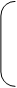 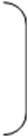 住宅手当	月額	円注意事項１ 住宅手当とは、住宅に関して事業主が従業員に対し支給又は負担する全ての手当等の月額です。２ 住宅手当支給状況については、(1)、(2)のいずれかに○印をつけてください。３ 住宅手当を支給している場合は、直近の住宅手当月額を記入してください。４ 法人の場合は社印を、個人事業主の場合は代表者印を押印してください。住 所氏 名